Sample Assessment Outline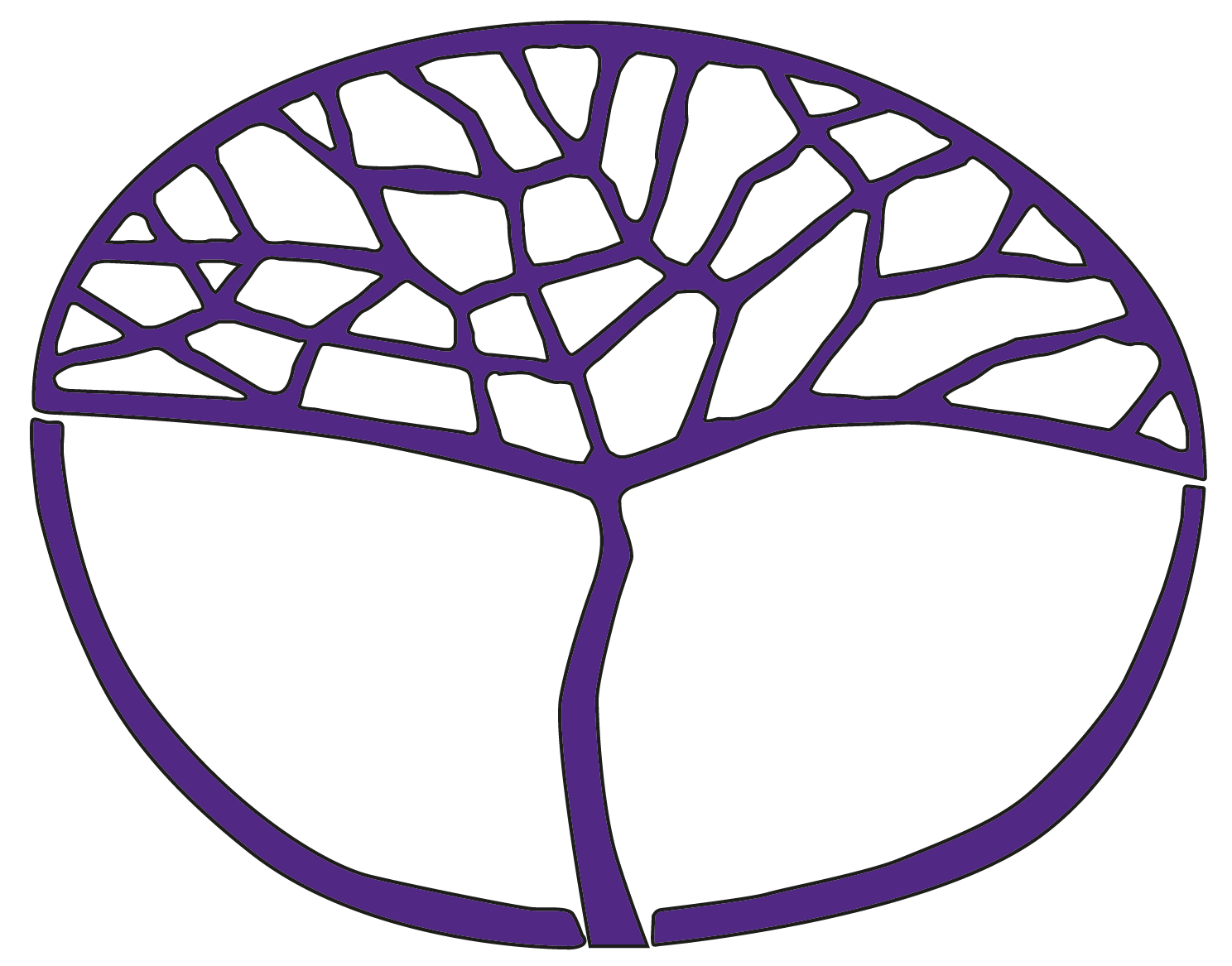 Religion and LifeATAR Year 12Copyright© School Curriculum and Standards Authority, 2015This document – apart from any third party copyright material contained in it – may be freely copied, or communicated on an intranet, for non-commercial purposes in educational institutions, provided that the School Curriculum and Standards Authority is acknowledged as the copyright owner, and that the Authority’s moral rights are not infringed.Copying or communication for any other purpose can be done only within the terms of the Copyright Act 1968 or with prior written permission of the School Curriculum and Standards Authority. Copying or communication of any third party copyright material can be done only within the terms of the Copyright Act 1968 or with permission of the copyright owners.Any content in this document that has been derived from the Australian Curriculum may be used under the terms of the Creative Commons Attribution 4.0 International licence.DisclaimerAny resources such as texts, websites and so on that may be referred to in this document are provided as examples of resources that teachers can use to support their learning programs. Their inclusion does not imply that they are mandatory or that they are the only resources relevant to the course.Sample assessment outlineReligion and Life – ATAR Year 12 Unit 3 and Unit 4Assessment type Assessment type weighting Assessment task weightingWhen/start and submission dateAssessment taskInvestigation25%12.5%Semester 1Week 6–8Task 2: research based on the following content:the significance of one religious event and/or issue from the pastidentify, locate and organise relevant information from a range of relevant sourcesanalyse, interpret and synthesise evidence from different types of sources to develop and sustain an academic argumentdevelop texts that integrate appropriate evidence from a range of sources to explain, support and/or refute argumentsapply appropriate referencing techniques accurately and consistently Investigation25%12.5%Semester 2Week 5–7Task 7: research based on the following content:a religious belief, teaching, ritual or practice provided by a religion to help people in their search for freedomframe questions to guide inquiry and develop a coherent research plan for inquiryidentify, locate and organise relevant information from a range of relevant sourcesanalyse, interpret and synthesise evidence from different types of sources to develop and sustain an academic argumentdevelop texts that integrate appropriate evidence from a range of sources to explain, support and/or refute argumentscommunicate understanding by selecting and using text forms appropriate to purpose and audienceExplanation20%10%Semester 1Week 11Task 3: in-class essay based on the following content:how one religious belief, teaching, ritual or practice developed over timeuse terms and concepts in appropriate contexts to demonstrate relevant knowledge and understandingcommunicate understanding by selecting and using text forms appropriate to purpose and audienceExplanation20%10%Semester 2 Week 10Task 8: short written responses based on the following content:the interplay between a religion and an issue within a particular historical contextdevelop reasoned and supported conclusionsSource analysis25%5%Semester 1Week 4Task 1: source analysis based on the following content:differing ways in which religion is viewed in societyanalyse, interpret and synthesise evidence from different types of sources to develop and sustain an academic argument analyse and evaluate different interpretations and points of viewSource analysis25%10%Semester 1Week 14Task 4: source analysis based on the following content:the nature of one current issue generating tension and conflict in society how a religion responds to this tension and/or conflict and the reasons for this responseidentify the origin, purpose and context of particular sourcesevaluate the reliability, usefulness and contestable nature of sources to develop informed judgements that support an academic argumentSource analysis25%10%Semester 2Week 3Task 6: source analysis based on the following content:the interplay between the life of one significant religious person, their context and religionidentify the origin, purpose and context of particular sourcesExamination30%10%Semester 1Week 15Task 5: Semester 1 Examination Examination30%20%Semester 2Week 15Task 9: Semester 2 Examination Total100%100%